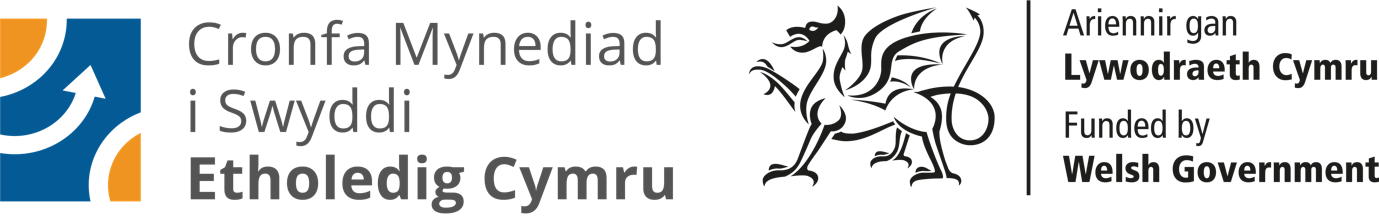 CRONFA MYNEDIAD I SWYDDI ETHOLEDIG CYMRUSefydlwyd y Gronfa hon er mwyn ceisio dileu’r rhwystrau bydd pobl anabl yn wynebu wrth ymgeisio am swyddi etholedig, wrth ddarparu help ariannol gyda chostau addasiadau a chymorth rhesymol. Gweinyddir y Gronfa gan Anabledd Cymru gyda chyllid gan Lywodraeth Cymru.Yn dilyn lansiad llwyddiannus y Gronfa ar gyfer etholiad Senedd Cymru 2021, mae Llywodraeth Cymru wedi cytuno i ddarparu’r Gronfa ar gyfer ymgeiswyr anabl yn etholiadau Llywodraeth Leol Cymru 2022.Pwy sy’n gymwys?Pobl anabl sy’n sefyll mewn etholiad. Nod y Gronfa yw helpu ymgeiswyr anabl gyda’r costau ychwanegol yn gysylltiedig â chystadlu am swyddi etholedig. Yn achos etholiadau Llywodraeth Leol 2022, gallwch wneud cais i’r gronfa os ydych yn bwriadu cynnig i fod yn gynghorydd yn un o’r  22 cyngor bwrdeistref, dinas neu sir neu eich cyngor tref neu gymuned.Gallwch wneud cais os byddwch yn sefyll ar ran plaid wleidyddol neu fel ymgeisydd annibynnol.Treuliau gallwch hawlio?Gallwch wneud cais am help gyda’r costau ychwanegol byddwch yn wynebu ar ffurf rhwystrau cysylltiedig â bod yn rhan o’r etholiad. Er enghraifft:Adnoddau, offer a meddalwedd cynorthwyol, addasiadau i offer a hyfforddiant i’w defnyddio Teithio o amgylch yr etholaeth os na fyddwch yn gallu defnyddio trafnidiaeth gyhoeddusCymorth personol Gweithwyr cymorth cyfathrebu fel iaith arwyddion Prydain (BSL), cyfieithwyr, palanteipwyr a siaradwyr gwefusau.Dyma rai enghreifftiau o’r costau ychwanegol gallai ymgeiswyr anabl ofyn am help i’w talu:-	Mae gan Dyfrig nam golwg ac o ganlyniad mae’n anodd iddo negodi rhwystrau yn ei ffordd wrth ddosbarthu taflenni a galw heibio cartrefi yn ei ward. Mae’n gallu gwneud cais i’r Gronfa am gymorth ariannol i dalu cynorthwyydd personol i fynd gyda fe wrth ganfasio a dosbarthu taflenni.-	Bethan yn defnyddio cadair olwyn ac yn wynebu rhwystrau wrth geisio defnyddio trafnidiaeth gyhoeddus wrth ganfasio yn ei ward a mynychu cyfarfodydd gwleidyddol. Mae’n gallu gwneud cais i’r Gronfa am help i dalu costau tacsis ychwanegol.-	Habib yn byw gyda dyslecsia ac yn wynebu problemau darllen ac ymateb i negeseuon ebost gan drigolion ei ward. Mae’n gallu gwneud cais i’r Gronfa am dechnoleg darllen sgriniau er mwyn darllen ei negeseuon. -	Mae gan Denisa nam clyw ac nid yw’n teimlo’n rhan o gyfarfodydd etholiadol am ei bod yn methu dilyn a chyfrannu at drafodaethau heb gymorth dehonglydd BSL. Mae’n gallu gwneud cais i’r Gronfa am gymorth ariannol i dalu am ddehonglydd BSL.Bydd cymorth ariannol y Gronfa ar gael i dalu costau cymwys o ddyddiad cau enwebiadau i ddyddiad cyhoeddi canlyniad yr etholiad.Gwneud cais?Yn gyntaf, ewch ar wefan y Comisiwn Etholiadol i gadarnhau eich bod yn gymwys i sefyll yn yr etholiad. Ar ôl gwneud hynny ac os byddwch am sefyll, cysylltwch ag Anabledd Cymru. Penderfyniad ar eich cais?Ar ôl derbyn eich cais bydd staff Anabledd Cymru yn asesu’r cymorth angenrheidiol. Nodir y manylion mewn dogfen byddwn yn gofyn i chi gymeradwyo. Cyflwynir fersiwn anhysbys i’r Panel Pennu, sy’n cynnwys aelodau gyda phrofiad o fyw gyda nam a gwneud addasiadau rhesymol. Bydd y Panel yn adolygu eich cais ar sail meini prawf y Gronfa.Byddwn yn eich hysbysu o’r penderfyniad. Bydd yr ymgeiswyr llwyddiannus yn derbyn llythyr yn cadarnhau eu gwobr a chopi o’r telerau ac amodau i’w llofnodi a dychwelyd i ni. Bydd ymgeiswyr aflwyddiannus yn derbyn sylwadau ymarferol ar eu cais ac Anabledd Cymru yn trafod yr opsiynau gyda nhw.Cysylltu â niFfôn  		029 2088 7325	Ebost		accesstopolitics@disabilitywales.org